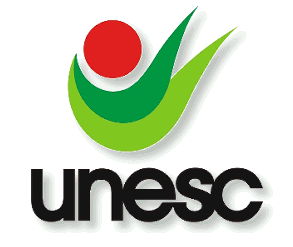 Universidade do Extremo Sul CatarinensePró-Reitoria de Pesquisa, Pós-Graduação e ExtensãoFICHA DE INSCRIÇÃO DO ACADÊMICO-BOLSISTACategoria de Inscrição:          (     ) Projeto de Pesquisa         (     ) Plano de TrabalhoCategoria de Inscrição:          (     ) Projeto de Pesquisa         (     ) Plano de TrabalhoCategoria de Inscrição:          (     ) Projeto de Pesquisa         (     ) Plano de TrabalhoCategoria de Inscrição:          (     ) Projeto de Pesquisa         (     ) Plano de TrabalhoCategoria de Inscrição:          (     ) Projeto de Pesquisa         (     ) Plano de TrabalhoCategoria de Inscrição:          (     ) Projeto de Pesquisa         (     ) Plano de TrabalhoCategoria de Inscrição:          (     ) Projeto de Pesquisa         (     ) Plano de TrabalhoCategoria de Inscrição:          (     ) Projeto de Pesquisa         (     ) Plano de TrabalhoCategoria de Inscrição:          (     ) Projeto de Pesquisa         (     ) Plano de TrabalhoNome do Grupo de Pesquisa vinculado Nome do Grupo de Pesquisa vinculado Nome do Grupo de Pesquisa vinculado Nome do Grupo de Pesquisa vinculado Nome do Grupo de Pesquisa vinculado Nome do Grupo de Pesquisa vinculado Nome do Grupo de Pesquisa vinculado Nome do Grupo de Pesquisa vinculado Nome do Grupo de Pesquisa vinculado Linha de Pesquisa do GPLinha de Pesquisa do GPLinha de Pesquisa do GPLinha de Pesquisa do GPLinha de Pesquisa do GPLinha de Pesquisa do GPLinha de Pesquisa do GPLinha de Pesquisa do GPLinha de Pesquisa do GPTitulo da proposta Titulo da proposta Titulo da proposta Titulo da proposta Titulo da proposta Titulo da proposta Titulo da proposta Titulo da proposta Titulo da proposta Nome do Orientador:Nome do Orientador:Nome do Orientador:Nome do Orientador:Nome do Orientador:Nome do Orientador:Nome do Orientador:Nome do Orientador:Nome do Orientador:E-mail:Fone particular (residência e celular)Fone particular (residência e celular)Fone particular (residência e celular)Fone particular (residência e celular)Fone particular (residência e celular)Fone particular (residência e celular)Fone particular (residência e celular)Fone particular (residência e celular)Endereço residencial (rua, av, n.º, apto.):Endereço residencial (rua, av, n.º, apto.):Endereço residencial (rua, av, n.º, apto.):Endereço residencial (rua, av, n.º, apto.):Endereço residencial (rua, av, n.º, apto.):Endereço residencial (rua, av, n.º, apto.):Endereço residencial (rua, av, n.º, apto.):Endereço residencial (rua, av, n.º, apto.):Endereço residencial (rua, av, n.º, apto.):Bairro:Bairro:Bairro:Cidade:Cidade:Cidade:UF:UF:CEP:Nome do Acadêmico:Nome do Acadêmico:Nome do Acadêmico:Nome do Acadêmico:Nome do Acadêmico:Nome do Acadêmico:Nome do Acadêmico:Nome do Acadêmico:Nome do Acadêmico:Curso:Curso:Curso:Curso:Curso:Código:Código:Código:Código:E-mail:E-mail:Fone particular (residência e celular):Fone particular (residência e celular):Fone particular (residência e celular):Fone particular (residência e celular):Fone particular (residência e celular):Outros fones p/ recado:Outros fones p/ recado:CPF:CPF:CPF:CPF:RG:RG:RG:RG:RG:Endereço residencial (rua, av, n.º, apto.):Endereço residencial (rua, av, n.º, apto.):Endereço residencial (rua, av, n.º, apto.):Endereço residencial (rua, av, n.º, apto.):Endereço residencial (rua, av, n.º, apto.):Endereço residencial (rua, av, n.º, apto.):Endereço residencial (rua, av, n.º, apto.):Endereço residencial (rua, av, n.º, apto.):Endereço residencial (rua, av, n.º, apto.):Bairro:Bairro:Bairro:Cidade:Cidade:Cidade:UF:UF:CEP: